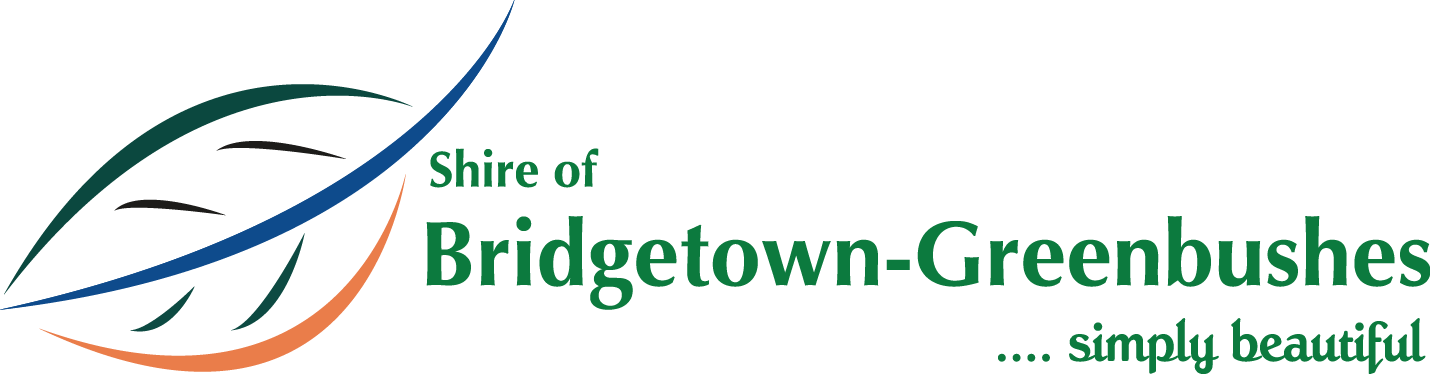 2021 CHRISTMAS IN THE PARKSTALLHOLDERS APPLICATIONMemorial Park4pm – 6:30pm Friday 10 December 2021Please complete the following:Please return by no later than COB Monday 6 December 2021IMPORTANT INFORMATIONNameType of StallOfferingSpace Required Contact NumberEmail AddressAll Stallholders wishing to hold a stall at the Shire’s Annual ‘Christmas in the Park’ must complete this form and return it to the Shire office by Monday 6 December 2021.Stallholders wishing to hold a ‘food’ stall must comply with the Food Hygiene Regulations and contact the Shire’s Environment Health Officer, Ming Zhuo, on 9761 0800 or via email mzhuo@bridgetown.wa.gov.au prior to submitting this application.It is a requirement that stallholders have current public liability insurance (a copy of the policy is to be attached to this application).Approval for food stalls will be on a first in, first served basis so we do not end up with several stalls the same. Please note that power supply is very limited and you are encouraged to supply your own generator should you require power as there is no guarantee it will be available for all stallholders.All stallholders will need to finish set up by no later than 4pm to ensure vehicles are removed from the park prior to community members arriving. Stall space will be allocated on the day and clearly marked for you.All queries should be directed to Esther Matthews on 9761 0800 or ematthews@bridgetown.wa.gov.au.